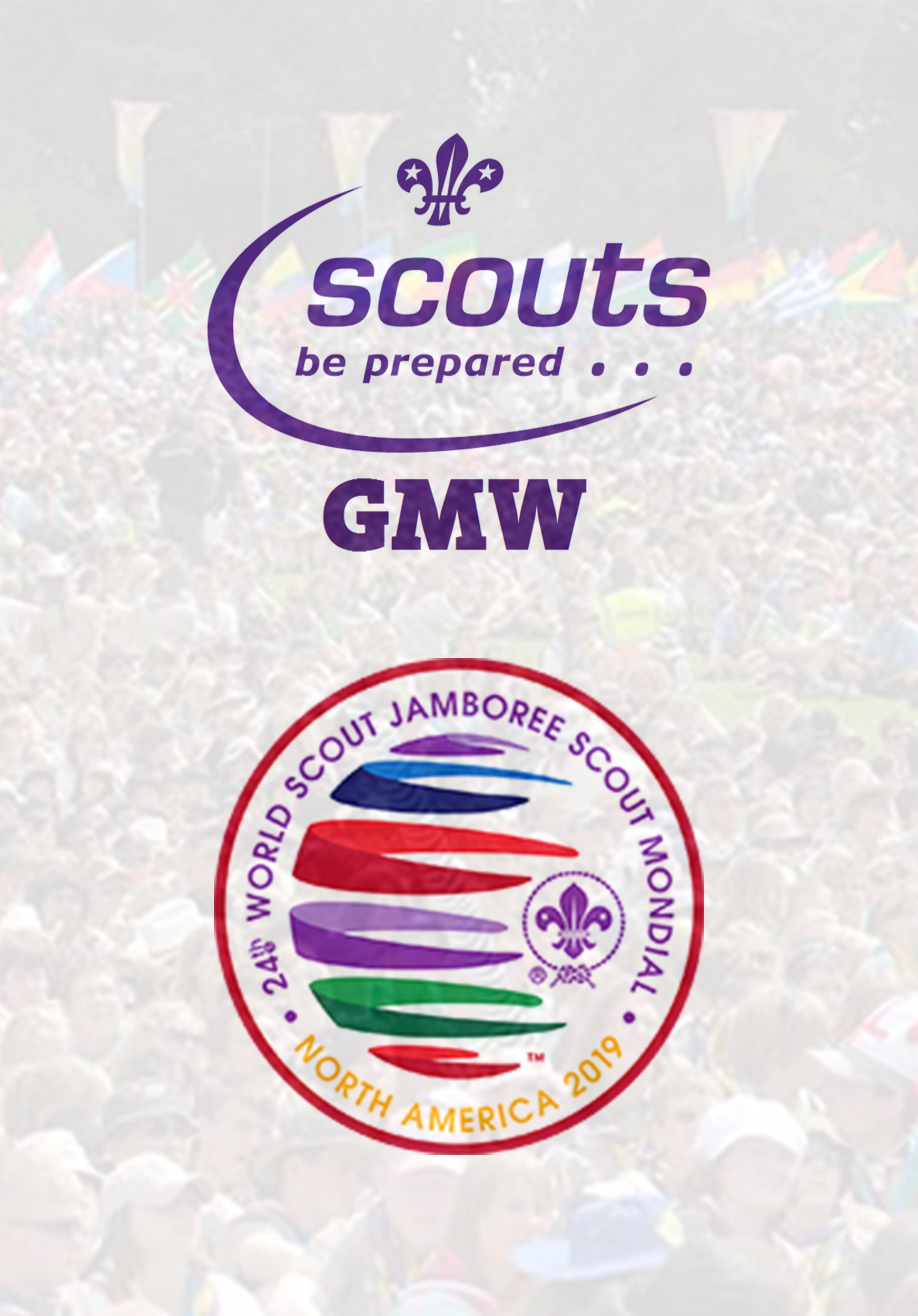 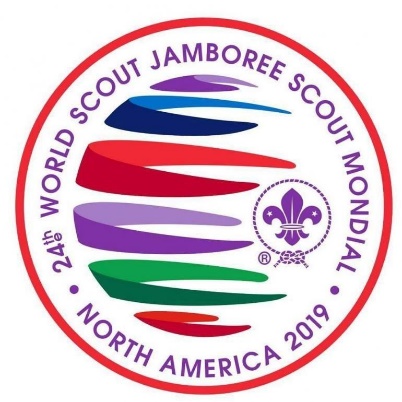 Person Specification for:Unit Leader, Deputy Leader and Assistance Unit Leaders – Greater Manchester West Scouts to 24th World Scout Jamboree The World Scout Jamboree offers a unique experience to each participant who attends and provides them with opportunities to develop their independence and self-confidence.The role of the Unit Leadership Team is key in making sure that all participants in the Unit have a positive Jamboree experience – from the moment a young person applies to be a member of a Jamboree Unit through to the final Unit weekend, after return home from the Jamboree. The Vision for the UK Contingent to the 24th World Scout Jamboree builds on The Scout Association’s strategy: Scouting for all. The vision is:The UK Contingent Team will deliver a unique international adventure shaped by young people, where contingent members will develop personally and have a positive longer term impact on Scouting and beyond.Being a Unit Leader, Deputy Unit Leader or Assistant Unit Leader is challenging but is also extremely rewarding. The table below indicates some of the skills and experiences that would be beneficial for those applying for a Unit Leader, Deputy Unit Leader or Assistant Leader role. Not everyone will have all the skills, and remember many skills and experiences are transferable from other situations (e.g. family life, work, and other voluntary commitments). You should be able to help deliver a truly youth shaped experience. Please use this document (along with the role description) to help focus your application.Please note: The Jamboree is physically, mentally and emotionally demanding. Applicants should be aware of the nature of what is expected and be confident that they are able to contribute to all aspects of the Jamboree experience.Applicants should be aware that the Jamboree experience may last up to three weeks subject to final confirmation on the makeup of the experience and therefore will need to be sure they have the support of employers and family to be able to commit to the event. Further, there will be a significant number of weekend and evening commitments in preparation and applicants should be confident they have time available amongst other commitments to fulfil the obligations of the role.Unit Leader / Deputy Unit LeaderUnit Leader / Deputy Unit LeaderAssistant Unit LeaderAssistant Unit LeaderEssentialDesirableEssentialDesirableExperience of:Working with or understanding 12-18 age groupCamping for extended periodsPrevious Jamboree experience / other relevant international experience Working and delivering projects on budget Implementing the methods, values and key policies of The Scout Association or GirlguidingManaging a camp environment, including cooking, hygiene and cleaningSkills and KnowledgeHave (or be willing to work towards) a leadership Wood Badge / Hold the Girlguiding Leadership QualificationPlanning or project skills in putting together team building and training eventsManagement skills in working with adultsN/AN/AStrong team working skillsStrong leadership skills in working with young peopleDelegation skillsDecision-making skillsCommitment to and understanding of diversity and equality issues within a multicultural environment Communication skillsCreate and maintain a safe and positive environment for young people and adults during Jamboree Promote and safeguard the welfare of young people in your care by upholding the Yellow Card at all times CharacteristicsHave the confidence and awareness to lead and inspire a Patrol of young people in another countryAdaptableCalm under pressureAble to maintain a sense of humourAble to deal with difficult situations and manage challenging behaviour and circumstancesCommunicative and personable, and have access to email and internetEmotionally committed to delivering the UK Contingent Vision, specifically around supporting youth shaped experience and delivering personal developmentAble and keen to take part in activities when necessary